PENGARUH LAYANAN KONSELING KELOMPOK TERHADAP RENDAHNYA KEPERCAYAAN DIRI SISWABROKEN HOME DI SMK NEGERI 2 RANTAU UTARAOleh:Selly Raudhatul JannahNPM 201414003AbstrackKeluarga adalah unit terkecil bagian dari masyarakat terdiri dari ayah, ibu, dan anak yang tinggal dalam satu atap yaitu rumah. Berdasarkan penjelasan tersebut terlihat bawah broken home yang disebabkan perceraian orangtua sangat berdampak negatif kepada diri anak. Mereka akan merasa frustasi dengan keadaan orangtua mereka yang tidak lagi tinggal bersama. Penelitian ini di lakukan di SMK N 2 Rantau Utara dengan melihat hal-hal yang berkaitan dengan maslah yangdi teliti. Layanan konseling kelompok dengan teknik diskusi berpengaruh dalam peningkatan percaya diri pada peserta didik kelas X DPIB 1 dan X DPIB 2 SMK Negeri2 Rantau Utara Tahun ajaran 2019/2020.Kata Kunci : broken Home, Perceraian, percaya diri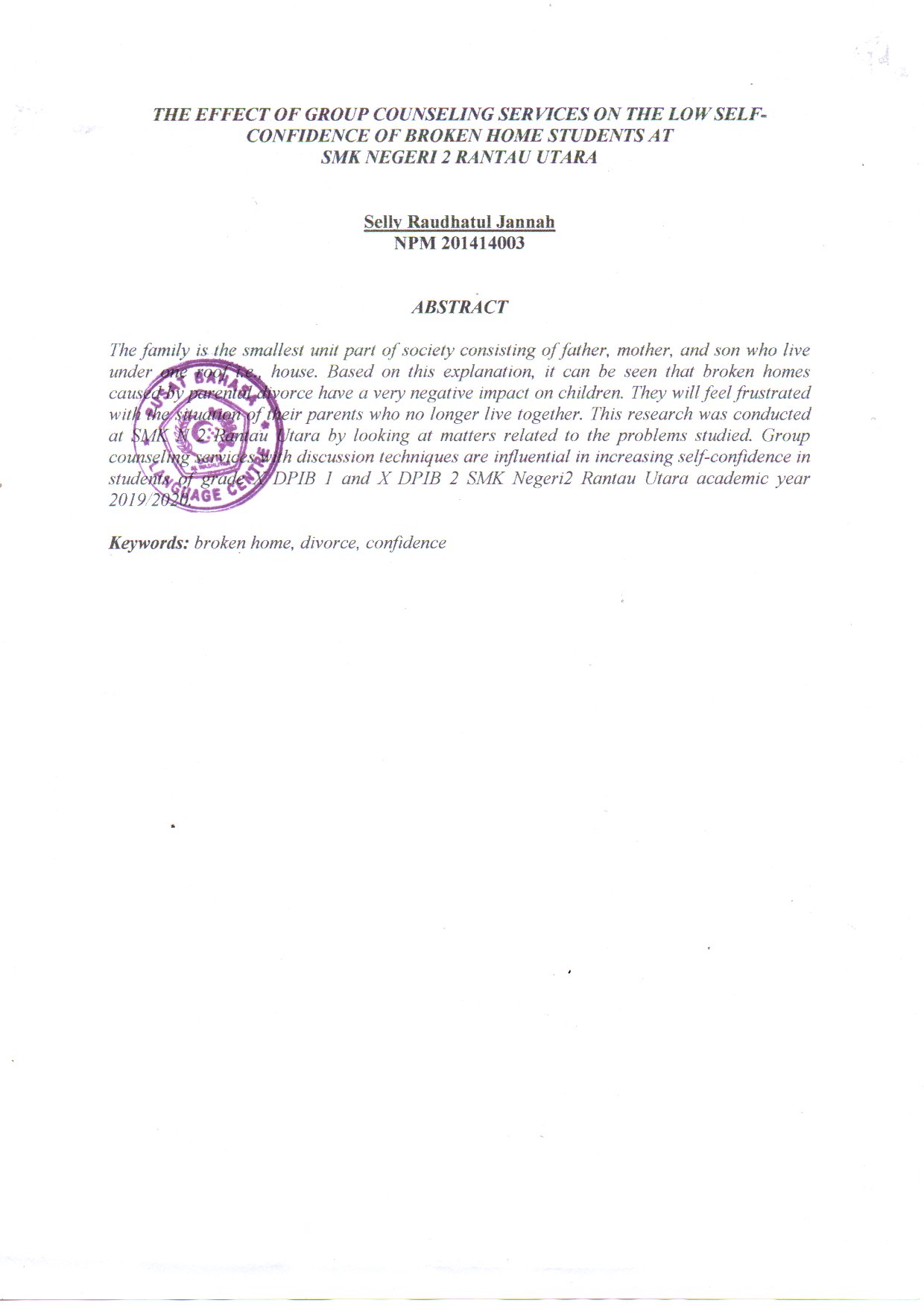 